Resposta Ao Pedido de impugnação da Empresa TELEMAR/OI ao PE n.º 139/2018 - ARSER.DA INCONSISTÊNCIA DA PLANILHA DE PREÇOS.Resposta: Desconsiderar o prazo de 36 meses. O prazo da planilha citada é de 30 meses. Texto Corrigido.DA INCONSISTÊNCIA DE PRAZOS.Resposta: o prazo é de 02 dias corridos. Texto corrigido.DA INCONSISTÊNCIA DE PRAZOS II.Resposta: Texto ajustado. O prazo será de 150 dias.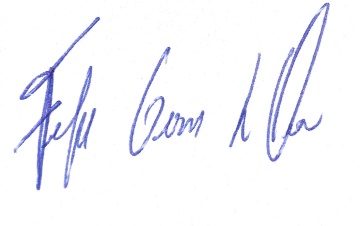 Maceió, 03 de Janeiro de 2019____________________________________Felipe Gomes de OliveiraMat.: 948041-2Coordenador Geral de Controle e Acompanhamento de Serviços